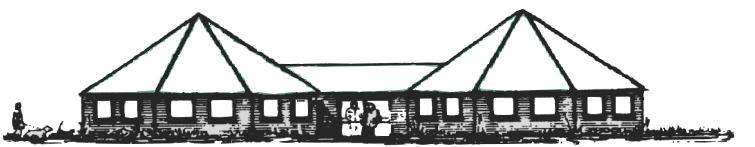 Gebrauchshundsportverein Weeze e.V. *Hamscherweg 12 * 47652 Weeze * Tel. :02837/ 8257 GebrauchshundsportvereinWeeze e.V.Gegründet 1961Einladung zum GHS- FrühjahrsprüfungSonntag, 28.04.2019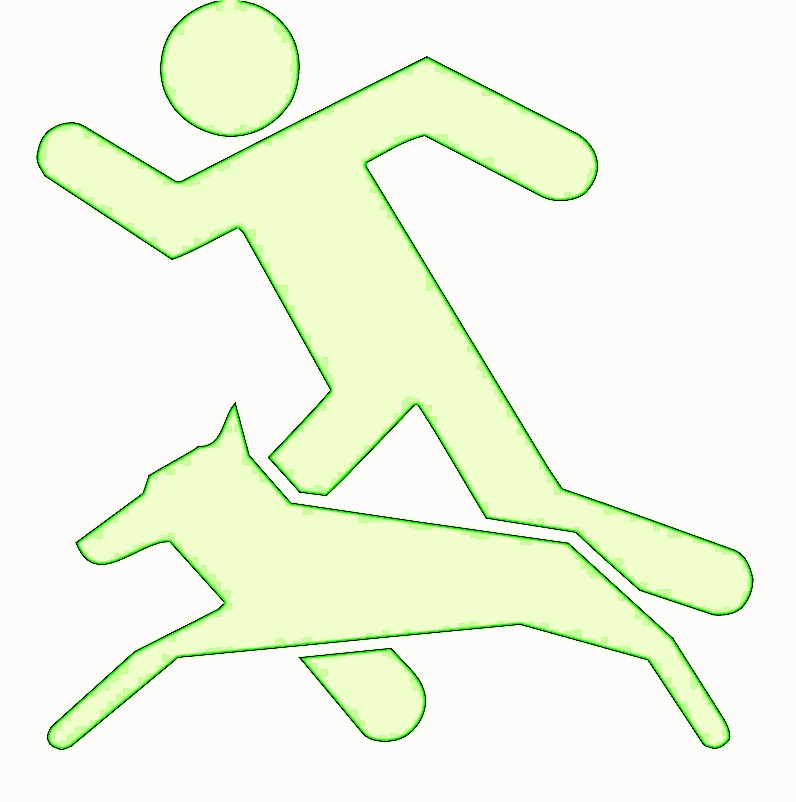 IBGH1, IBGH2, IBGH3 und BH-VT ohne Sachkunde  Startgeld: IBGH/BH-VT pro Start 15 € (inkl. Mittagessen); Meldestelle geöffnet ab 08:00 Uhr Prüfungsleiter: Kathrin Knauf	Meldungen an:  Kathrin Knauf                           bevorzugt per Mail an:                            Schusterstr. 34                           kathrinknauf@web.de                            47589 Uedem Meldeschluss:  13.04.2019 (oder bei Erreichen der max. Teilnehmerzahl)Am Turniertag bitte Leistungsurkunde, Mitgliedsausweis & Impfpass mitbringen!Und was das wichtigste ist: Bringt gute Laune mit und habt viel Spaß!Weitere Informationen auf unserer Homepagewww.dvg-weeze.de        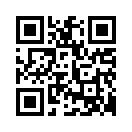                                                        Mitgliedsverein im Deutschen Verband der Gebrauchshundevereine